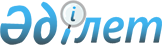 О внесении изменений и дополнения в решение районного маслихата от 29 декабря 2018 года № 372-VІ "Об утверждении районного бюджета на 2019-2021 годы"Решение Курмангазинского районного маслихата Атырауской области от 19 декабря 2019 года № 472-VI. Зарегистрировано Департаментом юстиции Атырауской области 27 декабря 2019 года № 4553
      В соответствии со статьей 109 Бюджетного кодекса Республики Казахстан от 4 декабря 2008 года, подпунктом 1) пункта 1 статьи 6 Закона Республики Казахстан от 23 января 2001 года "О местном государственном управлении и самоуправлении в Республике Казахстан" и с предложением районного акимата районный маслихат РЕШИЛ:
      1. Внести в решение районного маслихата от 29 декабря 2018 года № 372-VІ "Об утверждении районного бюджета на 2019-2021 годы" (зарегистрировано в реестре государственной регистрации нормативных правовых актов за № 4322, опубликовано 15 января 2019 года в эталонном контрольном банке нормативных правовых актов Республики Казахстан) следующие изменения и дополнение:
      в подпункте 1) пункта 1: 
      цифры "16 186 951" заменить цифрами "15 798 669";
      цифры "2 667 654" заменить цифрами "2 542 039";
      цифры "30 845" заменить цифрами "31 089";
      цифры "24 049" заменить цифрами "24 799";
      цифры "13 464 403" заменить цифрами "13 200 742";
      в подпункте 2) пункта 1: 
      цифры "16 333 001" заменить цифрами "15 944 719";
      в подпункте 3) пункта 1: 
      цифры "11 166" заменить цифрами "51 259";
      цифры "26 513" заменить цифрами "66 606";
      в подпункте 5) пункта 1: 
      цифры "-157 216" заменить цифрами "-197 309";
      в подпункте 6) пункта 1:
      цифры "157 216" заменить цифрами "197 309";
      цифры "26 513" заменить цифрами "66 606";
      в пункте 7:
      цифры "177 987" заменить цифрами "171 355";
      цифры "102 614" заменить цифрами "108 444";
      цифры "61 399" заменить цифрами "30 000";
      цифры "12 620" заменить цифрами "48 989";
      исключить строку:
      "70 000 тысяч тенге на капитальные расходы государственного органа".
      в пункте 8:
      цифры "48 559" заменить цифрами "10 197";
      в пункте 9:
      цифры "840 426" заменить цифрами "922 326";
      цифры "337 538" заменить цифрами "331 914";
      цифры "22 856" заменить цифрами "31 171";
      цифры "18 592" заменить цифрами "22 548";
      цифры "59 432" заменить цифрами "137 930";
      цифры "543 745" заменить цифрами "551 217";
      исключить строки:
      "103 191 тысяч тенге на приобретение жилья коммунального жилищного фонда для малообеспеченных многодетных семей".
      в пункте 10:
      цифры "24 138" заменить цифрами "23 985";
      цифры "214 349" заменить цифрами "321 671";
      цифры "318 722" заменить цифрами "285 262";
      цифры "115 958" заменить цифрами "109 705";
      цифры "147 777" заменить цифрами "137 158";
      цифры "394 500" заменить цифрами "311 594";
      цифры "3 600" заменить цифрами "3 540";
      цифры "40 000" заменить цифрами "32 480";
      цифры "49 801" заменить цифрами "73 551";
      цифры "37 875" заменить цифрами "3 670";
      цифры "10 934" заменить цифрами "12 148";
      цифры "4 000" заменить цифрами "2 750";
      дополнить пунктом 12-1 следующего содержания:
      "12-1. Учесть, что в районном бюджете на 2019 год предусмотрены из областного бюджета бюджетные кредиты местным исполнительным органам в сумме 40 093 тысяч тенге на реализацию мер социальной поддержки специалистов".
      в пункте 13:
      цифры "576 465" заменить цифрами "565 165";
      цифры "121 366" заменить цифрами "39 126";
      цифры "18 384" заменить цифрами "11 566";
      цифры "2 655 563" заменить цифрами "2 582 982";
      цифры "60 000" заменить цифрами "110 000";
      2. Приложения 1, 5, 6 указанного решения изложить в новой редакции согласно приложениям 1, 2, 3 к настоящему решению.
      3. Контроль за исполнением настоящего решения возложить на постоянную комиссию (председатель Р. Султанияев) районного маслихата по вопросам экономики, налоговой и бюджетной политики.
      4. Настоящее решение вводится в действие с 1 января 2019 года. Районный бюджет на 2019 год ОбъҰмы финансирования бюджетных программ через аппараты акимов сельских округов на 2019 год Распределение трансфертов органам местного самоуправления в разрезе сельских округов на 2019 год
					© 2012. РГП на ПХВ «Институт законодательства и правовой информации Республики Казахстан» Министерства юстиции Республики Казахстан
				
      Председатель сессии

Н. Хусайнов

      Секретарь маслихата

Б. Жугинисов
Приложение 1 к решению районного маслихата № 472-VІ от 19 декабря 2019 годаПриложение 1 к решению районного маслихата № 372-VІ от 29 декабря 2018 года
Категория
Категория
Категория
Категория
Сумма, тысяч тенге
Класс
Класс
Класс
Сумма, тысяч тенге
Подкласс
Подкласс
Сумма, тысяч тенге
Наименование
Сумма, тысяч тенге
І. Доходы
15 798 669
1
Налоговые поступления
2 542 039
01
Подоходный налог
405312
2
Индивидуальный подоходный налог
405312
03
Социальный налог
240000
1
Социальный налог
240000
04
Налоги на собственность 
1868863
1
Налоги на имущество
1838705
3
Земельный налог
4440
4
Налог на транспортные средства
25189
5
Единый земельный налог
529
05
Внутренние налоги на товары, работы и услуги
19564
2
Акцизы
4383
3
Поступления за использование природных и других ресурсов
5415
4
Сборы за ведение предпринимательской и профессиональной деятельности
9766
08
Обязательные платежи, взимающиеся за совершение юридических значимых действий и (или) выдачу документов уполномоченными на то государственными органами или должностными лицами
8300
1
Госпошлина
8300
2
Неналоговые поступления
31089
01
Доходы от государственной собственности
11843
1
Поступления части чистого дохода государственных предприятий
7
3
Дивиденды на государственные пакеты акций, находящиеся в государственной собственности
0
5
Доходы от аренды имущества, находящегося в государственной собственности
11808
7
Вознаграждения по кредитам, выданным из государственного бюджета
16
9
Прочие доходы от государственной собственности
12
02
Поступления от реализации товаров (работ, услуг) государственными учреждениями, финансируемыми из государственного бюджета
0
1
Поступления от реализации товаров (работ, услуг) государственными
учреждениями, финансируемыми из государственного бюджета
0
04
Штрафы, пени, санкции, взыскания налагаемые государственными учреждениями, финансируемыми из государственного бюджета, а также содержащимися и финансируемыми из бюджета (сметы расходов) Национального Банка Республики Казахстан
583
1
Штрафы, пени, санкции, взыскания налагаемые государственными учреждениями, финансируемыми из государственного бюджета за исключением поступлении от предприятии нефтяного сектора, а также содержащимися и финансируемыми из бюджета (сметы расходов) Национального Банка Республики Казахстан
583
06
Прочие неналоговые поступления
18663
1
Прочие неналоговые поступления
18663
3
Поступления от продажи основного капитала
24799
01
Продажа государственного имущества, закрепленного за государственными учреждениями
249
1
Продажа государственного имущества, закрепленного за государственными учреждениями
249
03
Продажа земли и нематериальных активов
24550
1
Продажа земли
24550
2
Продажа нематериальных активов
0
4
Поступления трансфертов
13 200 742
02
Трансферты из вышестоящих органов государственного управления
13200 742
2
Трансферты из областного бюджета
13 200 742
Текущие целевые трансферты
4 484 687
Целевые трансферты на развитие
3 970 202
Субвенции
4745853
5
Погашение бюджетных кредитов
15347
01
Погашение бюджетных кредитов
15347
1
Погашение бюджетных кредитов, выданных из государственного бюджета
15347
Функциональная группа
Функциональная группа
Функциональная группа
Функциональная группа
Функциональная группа
Сумма, тысяч тенге
Функциональная подгруппа
Функциональная подгруппа
Функциональная подгруппа
Функциональная подгруппа
Сумма, тысяч тенге
Администратор бюджетных программ
Администратор бюджетных программ
Администратор бюджетных программ
Администратор бюджетных программ
Сумма, тысяч тенге
Программа
Программа
Программа
Сумма, тысяч тенге
Наименование
Наименование
Сумма, тысяч тенге
ІІ. Расходы
15 944 719
01
Государственные услуги общего характера
644 462
1
Представительные, исполнительные и другие органы, выполняющие общие функции государственного управления
393 513
112
Аппарат маслихата района (города областного значения)
25 211
001
Услуги по обеспечению деятельности маслихата района (города областного значения)
25 211
003
Капитальные расходы государственного органа 
0
122
Аппарат акима района (города областного значения)
163 501
001
Услуги по обеспечению деятельности акима района (города областного значения)
121 292
003
Капитальные расходы государственного органа
3 119
113
Целевые текущие трансферты из местных бюджетов
39 090
123
Аппарат акима района в городе, города районного значения, поселка, села, сельского округа
204 801
001
Услуги по обеспечению деятельности акима района в городе, города районного значения, поселка, села, сельского округа
150 581
022
Капитальные расходы государственного органа 
3 521
032
Капитальные расходы подведомственных государственных учреждений и организаций
50 699
2
Финансовая деятельность
1 529
459
Отдел экономики и финансов района (города областного значения)
1 529
003
Проведение оценки имущества в целях налогообложения
1 406
010
Приватизация, управление коммунальным имуществом, постприватизационная деятельность и регулирование споров, связанных с этим 
123
9
Прочие государственные услуги общего характера
249 420
458
Отдел жилищно-коммунального хозяйства, пассажирского транспорта и автомобильных дорог района (города областного значения)
84 359
001
Услуги по реализации государственной политики на местном уровне в области жилищно-коммунального хозяйства, пассажирского транспорта и автомобильных дорог
18 807
113
Целевые текущие трансферты из местных бюджетов
65 552
459
Отдел экономики и финансов района (города областного значения)
69 805
001
Услуги по реализации государственной политики в области формирования и развития экономической политики, государственного планирования, исполнения бюджета и управления коммунальной собственностью района (города областного значения)
43 910
015
Капитальные расходы государственного органа 
0
103
Трансферты другим уровням государственного управления на проведение мероприятий за счет резерва местного исполнительного органа на неотложные затраты
1 930
113
Целевые текущие трансферты из местных бюджетов
23 965
472
Отдел строительства, архитектуры и градостроительства района (города областного значения)
1 000
040
Развитие объектов государственных органов
1 000
482
Отдел предпринимательства и туризма района (города областного значения)
16 036
001
Услуги по реализации государственной политики на местном уровне в области развития предпринимательства и туризма
11 785
003
Капитальные расходы государственного органа
4 251
801
Отдел занятости, социальных программ и регистрации актов гражданского состояния района (города областного значения)
78 220
001
Услуги по реализации государственной политики на местном уровне в сфере занятости, социальных программ и регистрации актов гражданского состояния
45 740
003
Капитальные расходы государственного органа 
0
032
Капитальные расходы подведомственных государственных учреждений и организаций
32 480
02
Оборона
3 730
1
Военные нужды
2 767
122
Аппарат акима района (города областного значения)
2 767
005
Мероприятия в рамках исполнения всеобщей воинской обязанности
2 767
2
Организация работы по чрезвычайным ситуациям
963
122
Аппарат акима района (города областного значения)
963
006
Предупреждение и ликвидация чрезвычайных ситуаций масштаба района (города областного значения)
963
007
Мероприятия по профилактике и тушению степных пожаров районного (городского) масштаба, а также пожаров в населенных пунктах, в которых не созданы органы государственной противопожарной службы
0
04
Образование
6 697 602
1
Дошкольное воспитание и обучение
207 684
123
Аппарат акима района в городе, города районного значения, поселка, села, сельского округа
147 476
004
Обеспечение деятельности организаций дошкольного воспитания и обучения
117 848
041
Реализация государственного образовательного заказа в дошкольных организациях образования
29 628
464
Отдел образования района (города областного значения)
60 208
040
Реализация государственного образовательного заказа в дошкольных организациях образования
60 208
2
Начальное, основное среднее и общее среднее образование
5 653 195
123
Аппарат акима района в городе, города районного значения, поселка, села, сельского округа
513
005
Организация бесплатного подвоза учащихся до школы и обратно в сельской местности
513
464
Отдел образования района (города областного значения)
5 417 194
003
Общеобразовательное обучение
5 203 188
006
Дополнительное образование для детей
214 006
465
Отдел физической культуры и спорта района (города областного значения)
125 488
017
Дополнительное образование для детей и юношества по спорту
125 488
472
Отдел строительства, архитектуры и градостроительства района (города областного значения)
110 000
022
Строительство и реконструкция объектов начального, основного среднего и общего среднего образования
110 000
9
Прочие услуги в области образования
836 723
464
Отдел образования района (города областного значения)
836 723
001
Услуги по реализации государственной политики на местном уровне в области образования 
40 060
005
Приобретение и доставка учебников, учебно-методических комплексов для государственных учреждений образования района (города областного значения)
227 041
007
Проведение школьных олимпиад, внешкольных мероприятий и конкурсов районного (городского) масштаба
643
012
Капитальные расходы государственного органа 
0
015
Ежемесячная выплата денежных средств опекунам (попечителям) на содержание ребенка-сироты (детей-сирот), и ребенка (детей), оставшегося без попечения родителей
13 838
023
Методическая работа
26 948
029
Обследование психического здоровья детей и подростков и оказание психолого-медико-педагогической консультативной помощи населению
24 385
067
Капитальные расходы подведомственных государственных учреждений и организаций
499 644
113
Целевые текущие трансферты из местных бюджетов
4 164
06
Социальная помощь и социальное обеспечение
1 368 085
1
Социальное обеспечение
603 253
801
Отдел занятости, социальных программ и регистрации актов гражданского состояния района (города областного значения)
603 253
010
Государственная адресная социальная помощь
603 253
2
Социальная помощь
717 612
123
Аппарат акима района в городе, города районного значения, поселка, села, сельского округа
0
003
Оказание социальной помощи нуждающимся гражданам на дому
0
801
Отдел занятости, социальных программ и регистрации актов гражданского состояния района (города областного значения)
717 612
004
Программа занятости
420 108
006
Оказание социальной помощи на приобретение топлива специалистам здравоохранения, образования, социального обеспечения, культуры, спорта и ветеринарии в сельской местности в соответствии с законодательством Республики Казахстан
9 000
007
Оказание жилищной помощи
2 683
009
Материальное обеспечение детей-инвалидов, воспитывающихся и обучающихся на дому
1 473
011
Социальная помощь отдельным категориям нуждающихся граждан по решениям местных представительных органов
111 958
014
Оказание социальной помощи нуждающимся гражданам на дому
18 752
015
Территориальные центры социального обслуживания пенсионеров и инвалидов
57 018
017
Обеспечение нуждающихся инвалидов обязательными гигиеническими средствами и предоставление услуг специалистами жестового языка, индивидуальными помощниками в соответствии с индивидуальной программой реабилитации инвалида
29 126
023
Обеспечение деятельности центров занятости населения
67 494
9
Прочие услуги в области социальной помощи и социального обеспечения
47 220
801
Отдел занятости, социальных программ и регистрации актов гражданского состояния района (города областного значения)
47 220
018
Оплата услуг по зачислению, выплате и доставке пособий и других социальных выплат
16 013
050
Реализация Плана мероприятий по обеспечению прав и улучшению качества жизни инвалидов в Республике Казахстан на 2012 – 2018 годы
31 207
07
Жилищно-коммунальное хозяйство
1 831 235
1
Жилищное хозяйство
693 126
458
Отдел жилищно-коммунального хозяйства, пассажирского транспорта и автомобильных дорог района (города областного значения)
394 000
004
Обеспечение жильем отдельных категорий граждан
394 000
464
Отдел образования района (города областного значения)
0
026
Ремонт объектов городов и сельских населенных пунктов в рамках Программы развития продуктивной занятости и массового предпринимательства
0
472
Отдел строительства, архитектуры и градостроительства района (города областного значения)
299 126
003
Проектирование и (или) строительство, реконструкция жилья коммунального жилищного фонда
260 000
004
Проектирование, развитие и (или) обустройство инженерно-коммуникационной инфраструктуры
39 126
091
Приобретение оборудования для проектов, реализуемых в рамках Государственной программы развития продуктивной занятости и массового предпринимательства на 2017 – 2021 годы "Еңбек"
0
098
Приобретение жилья коммунального жилищного фонда
0
2
Коммунальное хозяйство
1 138 109
123
Аппарат акима района в городе, города районного значения, поселка, села, сельского округа
360
014
Организация водоснабжения населенных пунктов
360
458
Отдел жилищно-коммунального хозяйства, пассажирского транспорта и автомобильных дорог района (города областного значения)
149 389
012
Функционирование системы водоснабжения и водоотведения
144 389
058
Развитие системы водоснабжения и водоотведения в сельских населенных пунктах
5 000
472
Отдел строительства, архитектуры и градостроительства района (города областного значения)
988 360
005
Развитие коммунального хозяйства
22 095
006
Развитие системы водоснабжения и водоотведения
946 265
007
Развитие благоустройства городов и населенных пунктов
20 000
08
Культура, спорт, туризм и информационное пространство
721 372
1
Деятельность в области культуры
192 600
123
Аппарат акима района в городе, города районного значения, поселка, села, сельского округа
97 276
006
Поддержка культурно-досуговой работы на местном уровне
97 276
472
Отдел строительства, архитектуры и градостроительства района (города областного значения)
11 566
011
Развитие объектов культуры
11 566
478
Отдел внутренней политики, культуры и развития языков района (города областного значения)
83 758
009
Поддержка культурно-досуговой работы
83 758
011
Обеспечение сохранности историко - культурного наследия и доступа к ним
0
2
Спорт
162 328
465
Отдел физической культуры и спорта района (города областного значения)
48 965
001
Услуги по реализации государственной политики на местном уровне в сфере физической культуры и спорта
14 252
004
Капитальные расходы государственного органа 
0
006
Проведение спортивных соревнований на районном (города областного значения) уровне
10 600
007
Подготовка и участие членов сборных команд района (города областного значения) по различным видам спорта на областных спортивных соревнованиях
16 400
113
Целевые текущие трансферты из местных бюджетов
7 713
472
Отдел строительства, архитектуры и градостроительства района (города областного значения)
113 363
008
Развитие объектов спорта
113 363
3
Информационное пространство
100 660
478
Отдел внутренней политики, культуры и развития языков района (города областного значения)
100 660
005
Услуги по проведению государственной информационной политики 
6 000
007
Функционирование районных (городских) библиотек
94 660
9
Прочие услуги по организации культуры, спорта, туризма и информационного пространства
265 784
478
Отдел внутренней политики, культуры и развития языков района (города областного значения)
265 784
001
Услуги по реализации государственной политики на местном уровне в области информации, укрепления государственности и формирования социального оптимизма граждан, развития языков и культуры
24 747
004
Реализация мероприятий в сфере молодежной политики
18 532
032
Капитальные расходы подведомственных государственных учреждений и организаций
84 061
113
Целевые текущие трансферты из местных бюджетов
138 444
10
Сельское, водное, лесное, рыбное хозяйство, особо охраняемые природные территории, охрана окружающей среды и животного мира, земельные отношения
301 834
1
Сельское хозяйство
283 395
477
Отдел сельского хозяйства и земельных отношений района (города областного значения) 
46 466
001
Услуги по реализации государственной политики на местном уровне в сфере сельского хозяйства и земельных отношений
31 619
003
Капитальные расходы государственного органа
14 847
473
Отдел ветеринарии района (города областного значения)
236 929
001
Услуги по реализации государственной политики на местном уровне в сфере ветеринарии
22 733
007
Организация отлова и уничтожения бродячих собак и кошек
3 726
008
Возмещение владельцам стоимости изымаемых и уничтожаемых больных животных, продуктов и сырья животного происхождения
22 148
010
Проведение мероприятий по идентификации сельскохозяйственных животных
2 969
011
Проведение противоэпизоотических мероприятий
185 353
9
Прочие услуги в области сельского, водного, лесного, рыбного хозяйства, охраны окружающей среды и земельных отношений
18 439
459
Отдел экономики и финансов района (города областного значения)
18 439
099
Реализация мер по оказанию социальной поддержки специалистов 
18 439
11
Промышленность, архитектурная, градостроительная и строительная деятельность
22 526
2
Архитектурная, градостроительная и строительная деятельность
22 526
472
Отдел строительства, архитектуры и градостроительства района (города областного значения)
22 526
001
Услуги по реализации государственной политики в области строительства, архитектуры и градостроительства на местном уровне
22 526
12
Транспорт и коммуникации
2 876 250
1
Автомобильный транспорт
2 876 250
458
Отдел жилищно-коммунального хозяйства, пассажирского транспорта и автомобильных дорог района (города областного значения)
2 876 250
022
Развитие транспортной инфраструктуры
2 560 887
023
Обеспечение функционирования автомобильных дорог
178 205
045
Капитальный и средний ремонт автомобильных дорог районного значения и улиц населенных пунктов
137 158
13
Прочие
203 330
9
Прочие
203 330
123
Аппарат акима района в городе, города районного значения, поселка, села, сельского округа
9 999
040
Реализация мер по содействию экономическому развитию регионов в рамках Программы развития регионов до 2020 года
9 999
459
Отдел экономики и финансов района (города областного значения)
193 331
012
Резерв местного исполнительного органа района (города областного значения) 
8 267
026
Целевые текущие трансферты бюджетам города районного значения, села, поселка, сельского округа на повышение заработной платы отдельных категорий гражданских служащих, работников организаций, содержащихся за счет средств государственного бюджета, работников казенных предприятий
171 355
066
Целевые текущие трансферты бюджетам города районного значения, села, поселка, сельского округа на повышение заработной платы отдельных категорий административных государственных служащих
13 709
14
Обслуживание долга
16
1
Обслуживание долга
16
459
Отдел экономики и финансов района (города областного значения)
16
021
Обслуживание долга местных исполнительных органов по выплате вознаграждений и иных платежей по займам из областного бюджета
16
15
Трансферты
1 274 277
1
Трансферты
1 274 277
459
Отдел экономики и финансов района (города областного значения)
1 274 277
006
Возврат неиспользованных (недоиспользованных) целевых трансфертов
891
024
Целевые текущие трансферты из нижестоящего бюджета на компенсацию потерь вышестоящего бюджета в связи с изменением законодательства
303 558
038
Субвенции
954 909
051
Трансферты органам местного самоуправления
14 919
ІІІ. Чистое бюджетное кредитование
11 166
Бюджетные кредиты
66 606
10
Сельское, водное, лесное, рыбное хозяйство, особо охраняемые природные территории, охрана окружающей среды и животного мира, земельные отношения
66 606
9
Прочие услуги в области сельского, водного, лесного, рыбного хозяйства, охраны окружающей среды и земельных отношений
66 606
459
Отдел экономики и финансов района (города областного значения)
66 606
018
Бюджетные кредиты для реализации мер социальной поддержки специалистов 
66 606
16
Погашение займов
15 347
1
Погашение займов
15 347
459
Отдел экономики и финансов района (города областного значения)
15 347
005
Погашение долга местного исполнительного органа перед вышестоящим бюджетом
15 347
ІV. Сальдо по операциям с финансовыми активами
0
V. Дефицит (профицит) бюджета
-197 309
VІ. Финансирование дефицита (использование профицита) бюджета
197 309
7
Поступление займов
66 606
01
Внутренние государственные займы
66 606
2
Договоры займа
66 606
03
Займы получаемые местным исполнительным органом района (города областного значения)
66 606
8
Используемые остатки бюджетных средств
146 050
01
Остатки бюджетных средств
146 050
1
Свободные остатки бюджетных средств
146 050Приложение 2 к решению районного маслихата № 472-VІ от 19 декабря 2019 годаПриложение 5 к решению районного маслихата № 372-VІ от 29 декабря 2018 года
Коды программ
Коды программ
Коды программ
Коды программ
Коды программ
Коды программ
Коды программ
Коды программ
Коды программ
Коды программ
Наименование сельских округов
Наименование сельских округов
Наименование сельских округов
Наименование сельских округов
Наименование сельских округов
Наименование сельских округов
Наименование сельских округов
Наименование сельских округов
Наименование бюджетных программ
Асан 
Байда
Кигач
Коптогай
Сафон
Тениз
Шортанбай
Итого, тысяч тенге
001
Услуги по обеспечению деятельности акима района в городе, города районного значения, поселка, села, сельского округа
22612
21067
19266
19328
23899
24290
20119
150581
022
Капитальные расходы государственного органа
1890
600
1031
3521
032
Капитальные расходы подведомственных государственных учреждений и организаций
1618
7116
7218
1812
8284
10122
14529
50699
004
Обеспечение деятельности организаций дошкольного воспитания и обучения
25216
25419
25904
21131
20178
117848
041
Реализация государственного образовательного заказа в дошкольных организациях образования
29628
29628
005
Организация бесплатного подвоза учащихся до школы и обратно в сельской местности
513
513
014
Организация водоснабжения населенных пунктов
360
360
006
Поддержка культурно-досуговой работы на местном уровне
16172
13747
14554
5733
16511
14250
16309
97276
040
Реализация мер по содействию экономическому развитию регионов в рамках Программы "Развитие регионов"
1187
1690
1078
1182
1687
1549
1626
9999
43479
68836
68135
54472
80009
71342
74152
460425Приложение 3 к решению районного маслихата № 472-VІ от 19 декабря 2019 годаПриложение 6 к решению районного маслихата № 372-VІ от 29 декабря 2018 года
Код бюджетной классификации 
Код бюджетной классификации 
Код бюджетной классификации 
Код бюджетной классификации 
Код бюджетной классификации 
Код бюджетной классификации 
Код бюджетной классификации 
Код бюджетной классификации 
Код бюджетной классификации 
Код бюджетной классификации 
Наименование сельских округов
Наименование сельских округов
Наименование сельских округов
Наименование сельских округов
Наименование сельских округов
Наименование сельских округов
Наименование сельских округов
Наименование сельских округов
Наименования налоговых поступлений
Байда
Тениз
Сафон
Шор

танбай 
Коптогай
Асан
Кигач
Итого, тысяч тенге
101202
Индивидуальный подоходный налог с доходов, не облагаемых у источника выплаты
540
980
630
745
250
250
650
4045
104102
Hалог на имущество физических лиц
22
33
64
14
24
7
35
199
104302
Земельный налог с физических лиц на земли населенных пунктов
52
77
33
51
33
36
287
569
104401
Hалог на транспортные средства с юридических лиц
0
0
0
0
0
0
1300
1300
104402
Hалог на транспортные средства с физических лиц
890
620
2120
2000
806
1420
950
8806
1504
1710
2847
2810
1113
1713
3222
14919